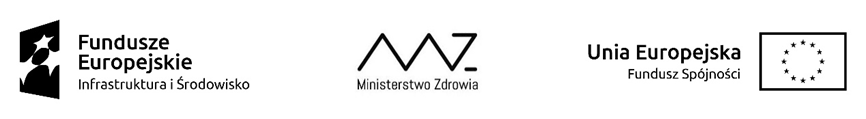 Warszawa, 12.06.2018 r.OGŁOSZENIE O WYNIKU POSTĘPOWANIA NR FGZ.270.7.2018.ARN podstwie rt. 92 ust. 2 ustwy z dni 29 styczni 2004 r. Prwo zmówień publicznych, Ministerstwo Zdrowi zwidmi, że w postępowniu o udzielenie zmówieni publicznego, którego przedmiotem jest wykonanie badania ewaluacyjnego pn. Ocena postępu wdrażania IX Osi Priorytetowej Programu Operacyjnego Infrastruktura i Środowisko 2014-2020, prowdzonego w trybie przetrgu nieogrniczonego Nr FGZ.270.7.2018.AB, jko njkorzystniejszą w rozumieniu rt. 2 pkt 5 ustwy, wskzuje ofertę Nr 3, złożoną przez ECORYS POLSKA Sp. z o. o., ul. Solec 38 lok. 105, 00-394 Warszawa z ceną 166 050,00 zł.Poniżej przedstawiam zestawienie i ocenę złożonych ofert:  Numer ofertyFirma (nazwa) lub nazwisko oraz adres wykonawcyLiczba punktów w kryterium „cena”Liczb punktów w kryterium „Trafność dodatkowej metody/techniki gromadzenia i/lub analizy danych do celu głównego badania”Liczba punktów w kryterium „Sposób organizacji zaplanowanych prac analitycznych” Łączna liczba punktów1.Openfield Sp. z o.o.ul. Ozimska 4/745-057 OpoleInstytut Badawczy IPC Sp. z o.o.ul. Ostrowskiego 953-238 Wrocław59,0520079,052.ASM – Centrum Badań i Analiz Rynku Sp. z o.o.(lider)ul. Grunwaldzka 599-301 KutnoStowarzyszenie na Rzecz Rozwoju Rynku Pracy STOS (partner)ul. Jana Brożka 18/4501-451 WarszawaXXXX3.ECORYS POLSKA Sp. z o.o.ul. Solec 38 lok. 10500-394 Warszawa60102090